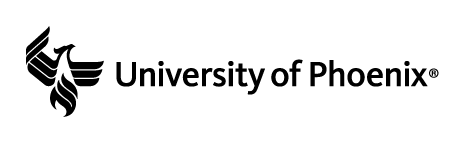 Ethical DecisionsThe purpose of Part 1 is to expose you to common keywords and definitions used in the health care industry regarding ethics. Part 1 prepares you to respond to Part 2, therefore it is important to complete Part 1 prior to Part 2. In Part 2, you will discuss your experiences with ethics, including your ethical values, ethical theories, and an ethical decision you have had to make. It is important to remember that as you share your ethical experiences with your faculty that you do not discuss information and details regarding a company or individual by name that are not public information.Part 1Complete the Health Care Ethics Matching Exercise.In section one, review the flashcards that provide the commonly used keywords and definitions in health care ethics.In section two, match the keywords located at the bottom of the page to the definitions provided. If a word will not link to a definition, it means you have selected the wrong keyword for the definition. Click the Print Screen button at the end of the exercise. Save your answer sheet to your computer desktop. You will want to refer back to these keywords and definitions as you progress in this class.Part 2Complete the Ethical Decisions matrix. Respond to each section of the matrix using 100 to 150 words.ReferencesCite at least 2 reputable references used to complete your matrix. One reference must be your textbook, Ethics: Theory and Contemporary Issues. Reputable references include trade or industry publications, government or agency websites, scholarly works, a textbook, or other sources of similar quality.Format your references section and references used in your matrix according to APA guidelines. Include a title page at the beginning of your worksheet.Submit your screen shot and your matrix.RequirementDescriptionImpactDescribe an event in which you made an individual ethical decision.I gave up a six-figure career with a prestigious telecommunication company to serve my Country shortly after the 9/11 attacks to help ensure that an attack like that would never happen again. In making my decision I have helped serve and protect my Country while saving the lives of countless others in different countries around the world. Describe your ethical values.[Explain how your values impacted your decision.]Identify and explain 2 ethical theories.[Explain how these theories would impact your future ethical decisions in health care.]Identify and explain a formal ethical problem-solving methodology. [Explain how you could use this formal ethical problem-solving method to positively impact future ethical decisions in health care.]